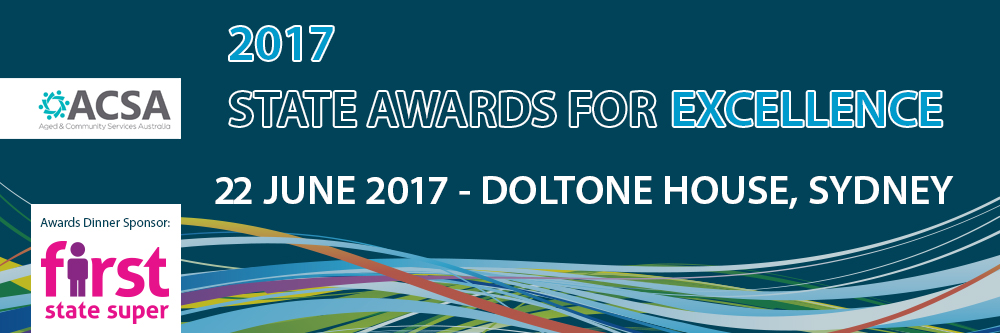 NominatorTITLE:  		 Mr	 Mrs	 Ms	Other (Please indicate)   FIRST NAME: 			SURNAME:          POSITION:			FACILITY:           ORGANISATION:   ADDRESS: 	SUBURB:		STATE		POST CODE PHONE				FAX:	              EMAIL 		Award Nomination Please tick the relevant category   Trainee  Volunteer  Employee  Organisation  Human Resource Management  Gareth Williamson Sustainability   Aboriginal and Torres Strait Islander Cultural Competencies Award Please complete the following page and address the nomination criteria as specified  in each Award category.Please supply electronically 1 copy of all documentation for use by the Judging  Panels. Email to events@acs.asn.auSupplementary material can be mailed to ACS, PO Box 3124, Rhodes NSW 2138Please include a suitable photograph of the Nominee.NominatorTITLE:  		 Mr	 Mrs	 Ms	Other (Please indicate)   FIRST NAME: 		SURNAME:          POSITION:		FACILITY:           ORGANISATION:   ADDRESS: 	SUBURB:		STATE		POST CODE PHONE:			FAX:       EMAIL: 		SIGNATURE:       		DATE:	Two Referees for NominationReferee OneTITLE:  		 Mr	 Mrs	 Ms	Other (Please indicate)   FIRST NAME: 		SURNAME:          POSITION:		FACILITY:           ORGANISATION:   ADDRESS: 	SUBURB:		STATE		POST CODE PHONE:			FAX:       EMAIL: 		SIGNATURE:       		DATE:	Referee TwoTITLE:  		 Mr	 Mrs	 Ms	Other (Please indicate)   FIRST NAME: 		SURNAME:          POSITION:		FACILITY:           ORGANISATION:   ADDRESS: 	SUBURB:		STATE		POST CODE PHONE:			FAX:       EMAIL: 		SIGNATURE:       		DATE:	The Volunteer award recognises an individual who exemplifies the tireless generosity of volunteers in caring for and supporting older people, people with disabilities and their carers. Length of Service		 Please outline the Volunteers role within your organisation   Describe how they have excelled in their serviceExplain why the nominee should receive this award Any other information you consider relevant to this nomination Please provide a short paragraph to be used for an announcement of this nomination 